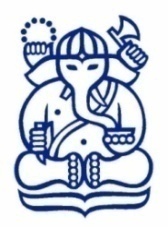 KEPUTUSAN MAJELIS WALI AMANAT/SENAT AKADEMIK/REKTOR/DEKAN..... INSTITUT TEKNOLOGI BANDUNGNOMOR : ...........................TENTANG....................................................................................... (bold)NAMA JABATAN (KETUA MAJELIS WALI AMANAT/KETUA SENAT AKADEMIK/REKTOR/DEKAN FAKULTAS/SEKOLAH) INSTITUT TEKNOLOGI BANDUNG,Menimbang 	:	a.	bahwa...............;bahwa ..............;dst………………....;Mengingat	:	1. .........................;.........................;dst....................;Memperhatikan	:	.........................................................................................................MEMUTUSKAN :Menetapkan	: PERTAMA	:	............................KEDUA	:	............................KETIGA	:	............................KE (dst)	:	Keputusan ini mulai berlaku .............., dengan ketentuan apabila terdapat kekeliruan akan diperbaiki sebagaimana mestinya.Ditetapkan di Bandungpada tanggal ………..…...................JABATAN (KETUA MWA/KETUA SA/REKTOR/DEKAN),NAMA PEJABATNIP ..........................LAMPIRAN KEPUTUSAN MAJELIS WALI AMANAT/SENAT AKADEMIK/REKTOR/DEKAN.... INSTITUT TEKNOLOGI BANDUNGNOMOR	: ........................TANGGAL	: ..............................................................................................................................................................................................................................................................................................................JABATAN (KETUA MWA/KETUA SA/REKTOR/DEKAN),NAMA PEJABATNIP ............................